Педагогические чтения по теме «Современные образовательные технологии» были проведены 16.05.2014г. согласно приказа от  22.03.2014г. №213. Цель педагогических чтений: диссеминация педагогического опыта лучших педагогов на  уровне  школы, работающих в инновационном режиме. В педагогических чтениях приняли участие 10 педагогов школы(42%):Веретнова Л.И., учитель математики выступила с темой «Внедрение современных технологий в образовательный процесс на основе дифференциации обучения и индивидуального подхода на уроках математики»;Веселова И.Н., учитель русского языка и литературы – «Развитие критического мышления учащихся на уроках русского языка как необходимое условие перехода к Образовательным стандартам второго поколения»;Вид В.В., учитель физической культуры «Применение здоровьесберегающих технологий на уроках физической культуры»;Бызова Н.В., социальный педагог «Социальное проектирование  как средство профилактической работы с  обучающимися»;Плюхина У.С., учитель начальных классов «Использование  проблемного обучения для развития познавательной активности и учебной самостоятельности школьников в рамках ФГОС НОО»Ященко Е.Н., учитель начальных классов «Реализация системно – деятельностного подхода в обучении младших школьников»;Чуркина Ю.В., учитель химии «Организация исследовательской работы учащихся старших классов при изучении химии»;Шершелова Л.Ф., воспитатель ГПД. «Развитие творческого потенциала ребенка через организацию внеурочной деятельности»;Дашковская И.Н., воспитатель ДО «Хасанова Н.А., воспитатель ДО «В своих докладах педагоги  отразили организацию образовательной деятельности в рамках самообразования  в соответствии с реализацией федеральных образовательных стандартов второго поколения. Педагоги в своих выступлениях педагоги придерживались логике построения докладов: целесообразность предстваляемого опыта, содержание, распространение, результативность, эффективность опыта. Наиболее качественно был представлен опыт работы Веретновой Л.И., Вид В.В., Бызовой Н.В., Чуркиной Ю.В., Веселовой И.Н.Рекомендации: Объявить благодарность педагогам, принявшим участие в педагогических чтениях; Оформить доклады участников педчтений в единый сборник Заместитель директора по НМР                                                         Вид Н.В.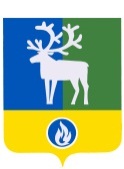 Белоярский районХанты-Мансийский автономный округ – ЮграМуниципальное автономное образовательное учреждение Белоярского района«Общеобразовательная средняя (полная) школап. Лыхма»(МОСШ п. Лыхма)Белоярский районХанты-Мансийский автономный округ – ЮграМуниципальное автономное образовательное учреждение Белоярского района«Общеобразовательная средняя (полная) школап. Лыхма»(МОСШ п. Лыхма)Белоярский районХанты-Мансийский автономный округ – ЮграМуниципальное автономное образовательное учреждение Белоярского района«Общеобразовательная средняя (полная) школап. Лыхма»(МОСШ п. Лыхма)Белоярский районХанты-Мансийский автономный округ – ЮграМуниципальное автономное образовательное учреждение Белоярского района«Общеобразовательная средняя (полная) школап. Лыхма»(МОСШ п. Лыхма)СПРАВКАСПРАВКАСПРАВКАСПРАВКА17.05.2014№  п. Лыхмап. Лыхмап. Лыхмап. ЛыхмаОб итогах проведения школьных педагогических чтений «современные образовательные технологии»Об итогах проведения школьных педагогических чтений «современные образовательные технологии»Об итогах проведения школьных педагогических чтений «современные образовательные технологии»Об итогах проведения школьных педагогических чтений «современные образовательные технологии»